WNIOSEK O WYJAZD KRAJOWY/ZAGRANICZNY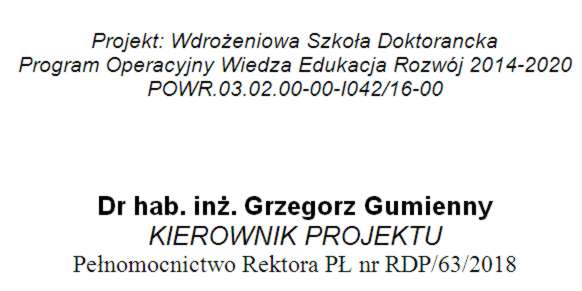 Dane uczestnika projektuDane uczestnika projektuImię i NazwiskoInstytut/KatedraOpiekun naukowy/promotorFirma współpracująca (jeśli dotyczy)Opiekun pomocniczy (jeśli dotyczy)Informacje na temat wyjazduInformacje na temat wyjazduTermin wyjazduCel wyjazdu (konferencja/staż naukowy/staż przemysłowy/ szkolenieNazwa konferencji/szkolenia 
(jeśli dotyczy)Tytuł wystąpienia/posteru 
(jeśli dotyczy)W jaki sposób udział w ww. aktywności przyczyni się do realizacji doktoratu? 
(do 500 słów)W jaki sposób udział w ww. aktywności przyczyni się do realizacji doktoratu? 
(do 500 słów)Opinia opiekuna naukowego/promotoraOpinia opiekuna naukowego/promotora……………………………………………………Podpis opiekuna naukowego/promotora……………………………………………………Podpis opiekuna naukowego/promotoraOpinia Rady Koordynacyjnej Projektu (RKP) potwierdzona podpisem właściwego kierownika studiów doktoranckichOpinia Rady Koordynacyjnej Projektu (RKP) potwierdzona podpisem właściwego kierownika studiów doktoranckich……………………………………………………Podpis kierownika studiów doktoranckich……………………………………………………Podpis kierownika studiów doktoranckichOczekiwane wydatki (w PLN)Oczekiwane wydatki (w PLN)TransportOpłata konferencyjna (jeśli dotyczy)DietyInneSumaDecyzja Kierownika ProjektuDecyzja Kierownika ProjektuWyrażam zgodę*Nie wyrażam zgody*